Kurdistan Region Government Ministry of Higher Education and Scientific Research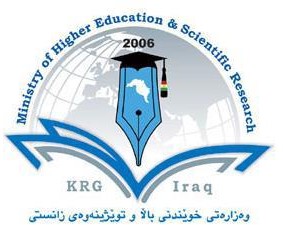 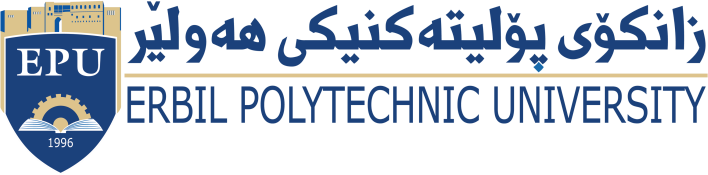 Erbil Polytechnic UniversityCourse BookCollege/ InstituteErbil Technical AdministrativeErbil Technical AdministrativeErbil Technical AdministrativeErbil Technical AdministrativeErbil Technical AdministrativeDepartmentInternational Marketing and  languagesInternational Marketing and  languagesInternational Marketing and  languagesInternational Marketing and  languagesInternational Marketing and  languagesModule NamePrinciples of Business AdministrationPrinciples of Business AdministrationPrinciples of Business AdministrationPrinciples of Business AdministrationPrinciples of Business AdministrationModule CodeBAP104BAP104BAP104BAP104BAP104DegreeTechnical Diploma	Bachelor √	Technical Diploma	Bachelor √	Technical Diploma	Bachelor √	Technical Diploma	Bachelor √	Technical Diploma	Bachelor √	DegreeHigh Diploma	MasterHigh Diploma	MasterHigh Diploma	MasterPhDPhDSemester11111QualificationM.AM.AM.AM.AM.AScientific TitleAssistant LecturerAssistant LecturerAssistant LecturerAssistant LecturerAssistant LecturerECTS (Credits)88888Module typePrerequisite	CorePrerequisite	Core√√Assist.Weekly hoursWeekly hours (Theory)(	3	)hr Class(	)Total hrs Workload(	)Total hrs Workload(	)Total hrs Workload(	)Total hrs WorkloadWeekly hours (Practical)(	3	)hr Class(	)Total hrs Workload(	)Total hrs Workload(	)Total hrs Workload(	)Total hrs WorkloadNumber of Weeks1414141414Lecturer (Theory)SARDAR YASEEN SABERSARDAR YASEEN SABERSARDAR YASEEN SABERSARDAR YASEEN SABERSARDAR YASEEN SABERE-Mail & Mobile NO.Sardar.sabir@epu.edu.iq – 07504674770Sardar.sabir@epu.edu.iq – 07504674770Sardar.sabir@epu.edu.iq – 07504674770Sardar.sabir@epu.edu.iq – 07504674770Sardar.sabir@epu.edu.iq – 07504674770Lecturer (Practical)E-Mail & Mobile NO.WebsitesCourse Descriptionيتناول هذا الموضوع في مبادئ الإدارة، والمبادئ التوجيهية الأساسية التيالمنظمات ومديري يجب اتباعها لتوجيه بنجاح العاملين نحو هدف مشترك. تعد مباديء الإدارة من أهم المواضيع التي يجب على طلبة قسم تقنيات المحاسبية دراستها كونها الوظيفة الرئيسة من وظائف أي منظمة أعمال ولإن هذه الوظيفة توسعت وتطورت بإتساع حجم منظمات الأعمال وباتت تقوم بأنشطة متنوعة لذا يستوجب ذلك على الطلاب أن يكونوا ملمين بكافة مسؤولياتها ووظائفها والقرارات التي تتخذها بإعتبار أنها مشاركة في إتخاذ القرارات .لذا فإن أهمية دراسة مباديء الإدارة تكمن في تطوير قدرات الطالب في مجال العمل في الوظيفة لأي منظمة أعمال وتمكنه من كيفية المشاركة في إتخاذ القرارات السليمة في تلك المنظمات. بل هو أيضا حول الكيفية التي ينبغي أن تعمل المنظمات وذلك لوضع بصمات واضحة في السوق العالمية موضوع تبرر أولا كيف يمكن للإدارة على حد سواء فن فضلا عن العلم وتطول لمناقشة مهام ومهارات الإدارة. ويناقش كذلك موضوعات مختلفة مثل سمات الشخصية، أهمية التخطيط واتخاذ القرارات، الخويختتم موضوع على تأثير العولمة على إدارة والحاجة إلى التغيير التنظيمييتناول هذا الموضوع في مبادئ الإدارة، والمبادئ التوجيهية الأساسية التيالمنظمات ومديري يجب اتباعها لتوجيه بنجاح العاملين نحو هدف مشترك. تعد مباديء الإدارة من أهم المواضيع التي يجب على طلبة قسم تقنيات المحاسبية دراستها كونها الوظيفة الرئيسة من وظائف أي منظمة أعمال ولإن هذه الوظيفة توسعت وتطورت بإتساع حجم منظمات الأعمال وباتت تقوم بأنشطة متنوعة لذا يستوجب ذلك على الطلاب أن يكونوا ملمين بكافة مسؤولياتها ووظائفها والقرارات التي تتخذها بإعتبار أنها مشاركة في إتخاذ القرارات .لذا فإن أهمية دراسة مباديء الإدارة تكمن في تطوير قدرات الطالب في مجال العمل في الوظيفة لأي منظمة أعمال وتمكنه من كيفية المشاركة في إتخاذ القرارات السليمة في تلك المنظمات. بل هو أيضا حول الكيفية التي ينبغي أن تعمل المنظمات وذلك لوضع بصمات واضحة في السوق العالمية موضوع تبرر أولا كيف يمكن للإدارة على حد سواء فن فضلا عن العلم وتطول لمناقشة مهام ومهارات الإدارة. ويناقش كذلك موضوعات مختلفة مثل سمات الشخصية، أهمية التخطيط واتخاذ القرارات، الخويختتم موضوع على تأثير العولمة على إدارة والحاجة إلى التغيير التنظيمييتناول هذا الموضوع في مبادئ الإدارة، والمبادئ التوجيهية الأساسية التيالمنظمات ومديري يجب اتباعها لتوجيه بنجاح العاملين نحو هدف مشترك. تعد مباديء الإدارة من أهم المواضيع التي يجب على طلبة قسم تقنيات المحاسبية دراستها كونها الوظيفة الرئيسة من وظائف أي منظمة أعمال ولإن هذه الوظيفة توسعت وتطورت بإتساع حجم منظمات الأعمال وباتت تقوم بأنشطة متنوعة لذا يستوجب ذلك على الطلاب أن يكونوا ملمين بكافة مسؤولياتها ووظائفها والقرارات التي تتخذها بإعتبار أنها مشاركة في إتخاذ القرارات .لذا فإن أهمية دراسة مباديء الإدارة تكمن في تطوير قدرات الطالب في مجال العمل في الوظيفة لأي منظمة أعمال وتمكنه من كيفية المشاركة في إتخاذ القرارات السليمة في تلك المنظمات. بل هو أيضا حول الكيفية التي ينبغي أن تعمل المنظمات وذلك لوضع بصمات واضحة في السوق العالمية موضوع تبرر أولا كيف يمكن للإدارة على حد سواء فن فضلا عن العلم وتطول لمناقشة مهام ومهارات الإدارة. ويناقش كذلك موضوعات مختلفة مثل سمات الشخصية، أهمية التخطيط واتخاذ القرارات، الخويختتم موضوع على تأثير العولمة على إدارة والحاجة إلى التغيير التنظيمييتناول هذا الموضوع في مبادئ الإدارة، والمبادئ التوجيهية الأساسية التيالمنظمات ومديري يجب اتباعها لتوجيه بنجاح العاملين نحو هدف مشترك. تعد مباديء الإدارة من أهم المواضيع التي يجب على طلبة قسم تقنيات المحاسبية دراستها كونها الوظيفة الرئيسة من وظائف أي منظمة أعمال ولإن هذه الوظيفة توسعت وتطورت بإتساع حجم منظمات الأعمال وباتت تقوم بأنشطة متنوعة لذا يستوجب ذلك على الطلاب أن يكونوا ملمين بكافة مسؤولياتها ووظائفها والقرارات التي تتخذها بإعتبار أنها مشاركة في إتخاذ القرارات .لذا فإن أهمية دراسة مباديء الإدارة تكمن في تطوير قدرات الطالب في مجال العمل في الوظيفة لأي منظمة أعمال وتمكنه من كيفية المشاركة في إتخاذ القرارات السليمة في تلك المنظمات. بل هو أيضا حول الكيفية التي ينبغي أن تعمل المنظمات وذلك لوضع بصمات واضحة في السوق العالمية موضوع تبرر أولا كيف يمكن للإدارة على حد سواء فن فضلا عن العلم وتطول لمناقشة مهام ومهارات الإدارة. ويناقش كذلك موضوعات مختلفة مثل سمات الشخصية، أهمية التخطيط واتخاذ القرارات، الخويختتم موضوع على تأثير العولمة على إدارة والحاجة إلى التغيير التنظيميCourse objectivesيحسن التفاهم - من معرفة مبادئ للطلاب الحصول على إشارة على كيفية إدارة المنظمة. تمكن مبادئ الطلاب أن تقرر ما يجب القيام به لإنجاز المهام معين وللتعامل مع الحالات التي قد تنشأ في الإدارة. هذه المبادئ تجعل الطلاب أكثر كفاءة. الاتجاه للتدريب - مبادئ إدارة توفير فهم عملية إدارة ماذا سيفعل المديرين على إنجاز ما. وهكذا،وهذه هي مفيدة في تحديد مجالات الإدارة التي ينبغي تدريب المديرين الحاليين والمستقبل. دور الإدارة - مبادئ الإدارة يجعل دور الخرسانة المدير. لذلك هذه المبادئ تعمل إشارة على استعداد لطلاب للتحقق ما إذا كانت قراراتهم مناسبة. وإلى جانب هذه المبادئ تحديد الأنشطة الإدارية من الناحية العملية. يقولون ما يتوقع أن تفعل في حالة معينة مدير. توجيه إلى البحوث في الإدارة - جسد مبادئ الإدارة تشير إلى خطوط طول والبحوث يجب القيام بها لجعل إدارة عملية وأكثر فعالية مبادئ توجيه الطلاب في صنع القرار والعمل. يمكن للباحثين دراسة ما إذا كانت المبادئ التوجيهية هي مفيدة أم لا.يحسن التفاهم - من معرفة مبادئ للطلاب الحصول على إشارة على كيفية إدارة المنظمة. تمكن مبادئ الطلاب أن تقرر ما يجب القيام به لإنجاز المهام معين وللتعامل مع الحالات التي قد تنشأ في الإدارة. هذه المبادئ تجعل الطلاب أكثر كفاءة. الاتجاه للتدريب - مبادئ إدارة توفير فهم عملية إدارة ماذا سيفعل المديرين على إنجاز ما. وهكذا،وهذه هي مفيدة في تحديد مجالات الإدارة التي ينبغي تدريب المديرين الحاليين والمستقبل. دور الإدارة - مبادئ الإدارة يجعل دور الخرسانة المدير. لذلك هذه المبادئ تعمل إشارة على استعداد لطلاب للتحقق ما إذا كانت قراراتهم مناسبة. وإلى جانب هذه المبادئ تحديد الأنشطة الإدارية من الناحية العملية. يقولون ما يتوقع أن تفعل في حالة معينة مدير. توجيه إلى البحوث في الإدارة - جسد مبادئ الإدارة تشير إلى خطوط طول والبحوث يجب القيام بها لجعل إدارة عملية وأكثر فعالية مبادئ توجيه الطلاب في صنع القرار والعمل. يمكن للباحثين دراسة ما إذا كانت المبادئ التوجيهية هي مفيدة أم لا.يحسن التفاهم - من معرفة مبادئ للطلاب الحصول على إشارة على كيفية إدارة المنظمة. تمكن مبادئ الطلاب أن تقرر ما يجب القيام به لإنجاز المهام معين وللتعامل مع الحالات التي قد تنشأ في الإدارة. هذه المبادئ تجعل الطلاب أكثر كفاءة. الاتجاه للتدريب - مبادئ إدارة توفير فهم عملية إدارة ماذا سيفعل المديرين على إنجاز ما. وهكذا،وهذه هي مفيدة في تحديد مجالات الإدارة التي ينبغي تدريب المديرين الحاليين والمستقبل. دور الإدارة - مبادئ الإدارة يجعل دور الخرسانة المدير. لذلك هذه المبادئ تعمل إشارة على استعداد لطلاب للتحقق ما إذا كانت قراراتهم مناسبة. وإلى جانب هذه المبادئ تحديد الأنشطة الإدارية من الناحية العملية. يقولون ما يتوقع أن تفعل في حالة معينة مدير. توجيه إلى البحوث في الإدارة - جسد مبادئ الإدارة تشير إلى خطوط طول والبحوث يجب القيام بها لجعل إدارة عملية وأكثر فعالية مبادئ توجيه الطلاب في صنع القرار والعمل. يمكن للباحثين دراسة ما إذا كانت المبادئ التوجيهية هي مفيدة أم لا.يحسن التفاهم - من معرفة مبادئ للطلاب الحصول على إشارة على كيفية إدارة المنظمة. تمكن مبادئ الطلاب أن تقرر ما يجب القيام به لإنجاز المهام معين وللتعامل مع الحالات التي قد تنشأ في الإدارة. هذه المبادئ تجعل الطلاب أكثر كفاءة. الاتجاه للتدريب - مبادئ إدارة توفير فهم عملية إدارة ماذا سيفعل المديرين على إنجاز ما. وهكذا،وهذه هي مفيدة في تحديد مجالات الإدارة التي ينبغي تدريب المديرين الحاليين والمستقبل. دور الإدارة - مبادئ الإدارة يجعل دور الخرسانة المدير. لذلك هذه المبادئ تعمل إشارة على استعداد لطلاب للتحقق ما إذا كانت قراراتهم مناسبة. وإلى جانب هذه المبادئ تحديد الأنشطة الإدارية من الناحية العملية. يقولون ما يتوقع أن تفعل في حالة معينة مدير. توجيه إلى البحوث في الإدارة - جسد مبادئ الإدارة تشير إلى خطوط طول والبحوث يجب القيام بها لجعل إدارة عملية وأكثر فعالية مبادئ توجيه الطلاب في صنع القرار والعمل. يمكن للباحثين دراسة ما إذا كانت المبادئ التوجيهية هي مفيدة أم لا.Student's obligationجزء من دور الطلبة والتزاماتهم طوال العام العام الدراسي . 1. لحضور جميع الطبقات2 المشاركة في جميع الاختبارات والامتحانات3. استكمال جميع المهام، تقارير، مقالات 4. إجراء العروض بشكل فردي أو في مجموعة 5. للقيام الأبحاثجزء من دور الطلبة والتزاماتهم طوال العام العام الدراسي . 1. لحضور جميع الطبقات2 المشاركة في جميع الاختبارات والامتحانات3. استكمال جميع المهام، تقارير، مقالات 4. إجراء العروض بشكل فردي أو في مجموعة 5. للقيام الأبحاثجزء من دور الطلبة والتزاماتهم طوال العام العام الدراسي . 1. لحضور جميع الطبقات2 المشاركة في جميع الاختبارات والامتحانات3. استكمال جميع المهام، تقارير، مقالات 4. إجراء العروض بشكل فردي أو في مجموعة 5. للقيام الأبحاثجزء من دور الطلبة والتزاماتهم طوال العام العام الدراسي . 1. لحضور جميع الطبقات2 المشاركة في جميع الاختبارات والامتحانات3. استكمال جميع المهام، تقارير، مقالات 4. إجراء العروض بشكل فردي أو في مجموعة 5. للقيام الأبحاثRequired Learning MaterialsEvaluationTaskWeight (Marks)Due WeekRelevant Learning OutcomeEvaluationPaper ReviewAssignmentsHomework10%10%AssignmentsClass Activity2%2%AssignmentsReport8%8%AssignmentsSeminar8%8%AssignmentsEssayAssignmentsProjectQuizQuiz88Lab.Lab.Midterm ExamMidterm Exam24%24%Final ExamFinal Exam40%40%TotalTotal100100Specific learning outcome:سيتم الطلاب تغطي 6 فصول على مدار العام، نتائج التعلم ينبغي أن يكون على النحو التالي: •تقييم سياق عالمي لاتخاذ الإجراءات الإدارية من تخطيط وتنظيم والتحكم. • تقييم الوضع العالمي، بما في ذلك فرص والتهديدات التي من شأنها أن تؤثر على إدارة المؤسسة.•دمج مبادئ الإدارة في ممارسات الإدارة.•تقييم الممارسات الإدارية والخيارات النسبية للمبادئ والمعايير الأخلاقية. • تحديد كيف المهام الإدارية من تخطيط وتنظيم ووالتي يمكن تشغيلها في مجموعة متنوعة منالظروف المسيطرة.• تحديد الإجراء الأكثر فعالية لتأخذ في حالات محددة.سيتم الطلاب تغطي 6 فصول على مدار العام، نتائج التعلم ينبغي أن يكون على النحو التالي: •تقييم سياق عالمي لاتخاذ الإجراءات الإدارية من تخطيط وتنظيم والتحكم. • تقييم الوضع العالمي، بما في ذلك فرص والتهديدات التي من شأنها أن تؤثر على إدارة المؤسسة.•دمج مبادئ الإدارة في ممارسات الإدارة.•تقييم الممارسات الإدارية والخيارات النسبية للمبادئ والمعايير الأخلاقية. • تحديد كيف المهام الإدارية من تخطيط وتنظيم ووالتي يمكن تشغيلها في مجموعة متنوعة منالظروف المسيطرة.• تحديد الإجراء الأكثر فعالية لتأخذ في حالات محددة.سيتم الطلاب تغطي 6 فصول على مدار العام، نتائج التعلم ينبغي أن يكون على النحو التالي: •تقييم سياق عالمي لاتخاذ الإجراءات الإدارية من تخطيط وتنظيم والتحكم. • تقييم الوضع العالمي، بما في ذلك فرص والتهديدات التي من شأنها أن تؤثر على إدارة المؤسسة.•دمج مبادئ الإدارة في ممارسات الإدارة.•تقييم الممارسات الإدارية والخيارات النسبية للمبادئ والمعايير الأخلاقية. • تحديد كيف المهام الإدارية من تخطيط وتنظيم ووالتي يمكن تشغيلها في مجموعة متنوعة منالظروف المسيطرة.• تحديد الإجراء الأكثر فعالية لتأخذ في حالات محددة.سيتم الطلاب تغطي 6 فصول على مدار العام، نتائج التعلم ينبغي أن يكون على النحو التالي: •تقييم سياق عالمي لاتخاذ الإجراءات الإدارية من تخطيط وتنظيم والتحكم. • تقييم الوضع العالمي، بما في ذلك فرص والتهديدات التي من شأنها أن تؤثر على إدارة المؤسسة.•دمج مبادئ الإدارة في ممارسات الإدارة.•تقييم الممارسات الإدارية والخيارات النسبية للمبادئ والمعايير الأخلاقية. • تحديد كيف المهام الإدارية من تخطيط وتنظيم ووالتي يمكن تشغيلها في مجموعة متنوعة منالظروف المسيطرة.• تحديد الإجراء الأكثر فعالية لتأخذ في حالات محددة.سيتم الطلاب تغطي 6 فصول على مدار العام، نتائج التعلم ينبغي أن يكون على النحو التالي: •تقييم سياق عالمي لاتخاذ الإجراءات الإدارية من تخطيط وتنظيم والتحكم. • تقييم الوضع العالمي، بما في ذلك فرص والتهديدات التي من شأنها أن تؤثر على إدارة المؤسسة.•دمج مبادئ الإدارة في ممارسات الإدارة.•تقييم الممارسات الإدارية والخيارات النسبية للمبادئ والمعايير الأخلاقية. • تحديد كيف المهام الإدارية من تخطيط وتنظيم ووالتي يمكن تشغيلها في مجموعة متنوعة منالظروف المسيطرة.• تحديد الإجراء الأكثر فعالية لتأخذ في حالات محددة.سيتم الطلاب تغطي 6 فصول على مدار العام، نتائج التعلم ينبغي أن يكون على النحو التالي: •تقييم سياق عالمي لاتخاذ الإجراءات الإدارية من تخطيط وتنظيم والتحكم. • تقييم الوضع العالمي، بما في ذلك فرص والتهديدات التي من شأنها أن تؤثر على إدارة المؤسسة.•دمج مبادئ الإدارة في ممارسات الإدارة.•تقييم الممارسات الإدارية والخيارات النسبية للمبادئ والمعايير الأخلاقية. • تحديد كيف المهام الإدارية من تخطيط وتنظيم ووالتي يمكن تشغيلها في مجموعة متنوعة منالظروف المسيطرة.• تحديد الإجراء الأكثر فعالية لتأخذ في حالات محددة.Course References:-مواقع الأنترنيت المختلفة ذات الطابع العلمي الأكاديمي . مبادئ إدارة الأعمال الأساسيات والإتجاهات الحديثة د. احمد بن عبدالرحمن الشميمري. مبادئ الإدارة النظريات والعمليات والوظائف/د.محمد قاسم القريوتي.- الإدارة والأعمال /د. صالح مهدي العامري الشماع ) 1992 ( خليل محمد "حسن" مباديء الإدارة " كلية الإدارة والاقتصاد جامعة بغداد. جمهورية العراق.- الشميمري واخرون 2014 ، احمد عبدالرحمن، عبدالرحمن احمد بشري بدير المرسى "مباديء ادارة الاعمال الاساسيات والاتجاهات الحديثة"، الطبعة الرابعة عشرة، مكتبة العبيكان.- الحقيل سليمان بن عبدالرحمن) 2015 ) ، " الإدارة المدرسية " الطبعةالأولى، المملكة العربية السعودية.-مواقع الأنترنيت المختلفة ذات الطابع العلمي الأكاديمي . مبادئ إدارة الأعمال الأساسيات والإتجاهات الحديثة د. احمد بن عبدالرحمن الشميمري. مبادئ الإدارة النظريات والعمليات والوظائف/د.محمد قاسم القريوتي.- الإدارة والأعمال /د. صالح مهدي العامري الشماع ) 1992 ( خليل محمد "حسن" مباديء الإدارة " كلية الإدارة والاقتصاد جامعة بغداد. جمهورية العراق.- الشميمري واخرون 2014 ، احمد عبدالرحمن، عبدالرحمن احمد بشري بدير المرسى "مباديء ادارة الاعمال الاساسيات والاتجاهات الحديثة"، الطبعة الرابعة عشرة، مكتبة العبيكان.- الحقيل سليمان بن عبدالرحمن) 2015 ) ، " الإدارة المدرسية " الطبعةالأولى، المملكة العربية السعودية.-مواقع الأنترنيت المختلفة ذات الطابع العلمي الأكاديمي . مبادئ إدارة الأعمال الأساسيات والإتجاهات الحديثة د. احمد بن عبدالرحمن الشميمري. مبادئ الإدارة النظريات والعمليات والوظائف/د.محمد قاسم القريوتي.- الإدارة والأعمال /د. صالح مهدي العامري الشماع ) 1992 ( خليل محمد "حسن" مباديء الإدارة " كلية الإدارة والاقتصاد جامعة بغداد. جمهورية العراق.- الشميمري واخرون 2014 ، احمد عبدالرحمن، عبدالرحمن احمد بشري بدير المرسى "مباديء ادارة الاعمال الاساسيات والاتجاهات الحديثة"، الطبعة الرابعة عشرة، مكتبة العبيكان.- الحقيل سليمان بن عبدالرحمن) 2015 ) ، " الإدارة المدرسية " الطبعةالأولى، المملكة العربية السعودية.-مواقع الأنترنيت المختلفة ذات الطابع العلمي الأكاديمي . مبادئ إدارة الأعمال الأساسيات والإتجاهات الحديثة د. احمد بن عبدالرحمن الشميمري. مبادئ الإدارة النظريات والعمليات والوظائف/د.محمد قاسم القريوتي.- الإدارة والأعمال /د. صالح مهدي العامري الشماع ) 1992 ( خليل محمد "حسن" مباديء الإدارة " كلية الإدارة والاقتصاد جامعة بغداد. جمهورية العراق.- الشميمري واخرون 2014 ، احمد عبدالرحمن، عبدالرحمن احمد بشري بدير المرسى "مباديء ادارة الاعمال الاساسيات والاتجاهات الحديثة"، الطبعة الرابعة عشرة، مكتبة العبيكان.- الحقيل سليمان بن عبدالرحمن) 2015 ) ، " الإدارة المدرسية " الطبعةالأولى، المملكة العربية السعودية.-مواقع الأنترنيت المختلفة ذات الطابع العلمي الأكاديمي . مبادئ إدارة الأعمال الأساسيات والإتجاهات الحديثة د. احمد بن عبدالرحمن الشميمري. مبادئ الإدارة النظريات والعمليات والوظائف/د.محمد قاسم القريوتي.- الإدارة والأعمال /د. صالح مهدي العامري الشماع ) 1992 ( خليل محمد "حسن" مباديء الإدارة " كلية الإدارة والاقتصاد جامعة بغداد. جمهورية العراق.- الشميمري واخرون 2014 ، احمد عبدالرحمن، عبدالرحمن احمد بشري بدير المرسى "مباديء ادارة الاعمال الاساسيات والاتجاهات الحديثة"، الطبعة الرابعة عشرة، مكتبة العبيكان.- الحقيل سليمان بن عبدالرحمن) 2015 ) ، " الإدارة المدرسية " الطبعةالأولى، المملكة العربية السعودية.-مواقع الأنترنيت المختلفة ذات الطابع العلمي الأكاديمي . مبادئ إدارة الأعمال الأساسيات والإتجاهات الحديثة د. احمد بن عبدالرحمن الشميمري. مبادئ الإدارة النظريات والعمليات والوظائف/د.محمد قاسم القريوتي.- الإدارة والأعمال /د. صالح مهدي العامري الشماع ) 1992 ( خليل محمد "حسن" مباديء الإدارة " كلية الإدارة والاقتصاد جامعة بغداد. جمهورية العراق.- الشميمري واخرون 2014 ، احمد عبدالرحمن، عبدالرحمن احمد بشري بدير المرسى "مباديء ادارة الاعمال الاساسيات والاتجاهات الحديثة"، الطبعة الرابعة عشرة، مكتبة العبيكان.- الحقيل سليمان بن عبدالرحمن) 2015 ) ، " الإدارة المدرسية " الطبعةالأولى، المملكة العربية السعودية.Course topics (Theory)Course topics (Theory)Course topics (Theory)Course topics (Theory)WeekWeekLearning Outcomeمفيؽم االدارة ، مفيؽم المديرمفيؽم االدارة ، مفيؽم المديرمفيؽم االدارة ، مفيؽم المديرمفيؽم االدارة ، مفيؽم المديراالدارة بيؼ العلػ والفؼ، مداخل د ارسة االدارةاىمية االدارة ومدتؽياتياالعملية االدارية وعناصرىاالكفاءة والفاعلية ، مفيؽم المنعمةتطؽر الفكر االداري( المدارس التقليدية ) ،االدارة العلمية (الرواد ،التطؽر، المبادئ)التقديمات االدارية (الرواد ، التطؽر، المبادئ)المدرسة البيروق ارطية (الرواد ، التطؽر، المبادئ)االنتقادات المؽجية الى االتجاه التقليديالمدرسة الدلؽكية (العالقات االندانية)  (الرواد ، التطؽر، المبادئ)،الفلدفة االدارية (الرواد ، التطؽر، المبادئ)المدرسة الحديثة، نعرية النعام  ( التطؽر، المبادئ)النعرية المؽقفية (التطؽر، المبادئ)نعرية ( Z ) اليابانية (التطؽر، المبادئ)الؽظائف االدارية التخطيط  ، تعريف التخطيط ، م ارحل عملية التخطيط ،فؽائد التخطيطPractical TopicsWeekLearning OutcomeQuestions Example Design-1 عدد اىػ مبادئ مدرسة االدارة العلمية.االجوبة://1اهم المبادئ التي جاءت بها هذه النظرية هي :-1  استخدام االسلوب العلمي في االدارة بدال من االعتماد على الحدس والتخمين.-2  دراسة الوقت والحركة بهدف تقليل الفترة الالزمة النجاز عمل معين .-3  التخصص وتقسيم العمل بين العمال .-4  اختبار وتدريب العاملين .-5  التركيز على الحوافز المادية .-6  االهتمام بالتنظيم الرسمي .-7 تبسيط االجراءات .صحح ماتحته خط:-1 المنعمة ىي تنعيػ اقتصادي مثلما ىي تنعيػ فني .-2 التدرج اليرمي اي ان الصالحيات تتركز في االسفل ثػ تبدأ بالتناقص كلما اتجيت الى االعلى .-3 االستيداف ،يجب ان يكؽن لكل نعام حدود تعمل على تحقيقو جميع االنعمة الفرعية .االجوبة: -1(اجتماعي ،-2االعلى/االسفل، -3هدف)// اختار الجؽاب الصحيح مؼ بيؼ االجؽبة االتية :-1 فريدريغ تايلر ىؽ مؤسس المدرسة :أ- مدرسة االدارة الفلدفية . ب- مدرسة االدارة العلمية . ت- مدرسة االدارة القانؽنية.Questions Example Design-1 عدد اىػ مبادئ مدرسة االدارة العلمية.االجوبة://1اهم المبادئ التي جاءت بها هذه النظرية هي :-1  استخدام االسلوب العلمي في االدارة بدال من االعتماد على الحدس والتخمين.-2  دراسة الوقت والحركة بهدف تقليل الفترة الالزمة النجاز عمل معين .-3  التخصص وتقسيم العمل بين العمال .-4  اختبار وتدريب العاملين .-5  التركيز على الحوافز المادية .-6  االهتمام بالتنظيم الرسمي .-7 تبسيط االجراءات .صحح ماتحته خط:-1 المنعمة ىي تنعيػ اقتصادي مثلما ىي تنعيػ فني .-2 التدرج اليرمي اي ان الصالحيات تتركز في االسفل ثػ تبدأ بالتناقص كلما اتجيت الى االعلى .-3 االستيداف ،يجب ان يكؽن لكل نعام حدود تعمل على تحقيقو جميع االنعمة الفرعية .االجوبة: -1(اجتماعي ،-2االعلى/االسفل، -3هدف)// اختار الجؽاب الصحيح مؼ بيؼ االجؽبة االتية :-1 فريدريغ تايلر ىؽ مؤسس المدرسة :أ- مدرسة االدارة الفلدفية . ب- مدرسة االدارة العلمية . ت- مدرسة االدارة القانؽنية.Questions Example Design-1 عدد اىػ مبادئ مدرسة االدارة العلمية.االجوبة://1اهم المبادئ التي جاءت بها هذه النظرية هي :-1  استخدام االسلوب العلمي في االدارة بدال من االعتماد على الحدس والتخمين.-2  دراسة الوقت والحركة بهدف تقليل الفترة الالزمة النجاز عمل معين .-3  التخصص وتقسيم العمل بين العمال .-4  اختبار وتدريب العاملين .-5  التركيز على الحوافز المادية .-6  االهتمام بالتنظيم الرسمي .-7 تبسيط االجراءات .صحح ماتحته خط:-1 المنعمة ىي تنعيػ اقتصادي مثلما ىي تنعيػ فني .-2 التدرج اليرمي اي ان الصالحيات تتركز في االسفل ثػ تبدأ بالتناقص كلما اتجيت الى االعلى .-3 االستيداف ،يجب ان يكؽن لكل نعام حدود تعمل على تحقيقو جميع االنعمة الفرعية .االجوبة: -1(اجتماعي ،-2االعلى/االسفل، -3هدف)// اختار الجؽاب الصحيح مؼ بيؼ االجؽبة االتية :-1 فريدريغ تايلر ىؽ مؤسس المدرسة :أ- مدرسة االدارة الفلدفية . ب- مدرسة االدارة العلمية . ت- مدرسة االدارة القانؽنية.-2    البيروق ارطية تعني : أ- سلطة االف ارد المدتمدة مؼ القؽاعد واالوامر الرسمية  ، ب- سلطة العمل المدتمدة مؼ القؽاعد واالوامر الرسمية  ،   ت- سلطة المكتب المدتمدة مؼ القؽاعد واالوامر الرسمية . -3 تؽصلت مدرسة العالقات االندانية مؼ خالل تجارب التؽن مايؽ الى نتيجة بان االنتاجية ازدادت  النالعامالت كانؽا: أ-  يعملؼ ضمؼ جماعة وبروح جماعية ، ب- يعملؼ في ظروف فيزيائية مختلفة ، ت- يعملؼ في اوقاتالف ارغ.Extra notes:External Evaluator